Your Ideal Life WorksheetStep 1: Defining Your Ideal LifeDescribe your IDEAL LIFE in detail. You may want to consider some of the following:How do I define professional fulfillment?		How do I define personal fulfillment?Who do I want to be spending more quality time with?What type of service work do I want to do or do more of?Are there any hobbies or interests that I want to begin or spend more time on?Is there anything I want to do to maintain or improve my health & well-being?What is the legacy I wish to leave/build?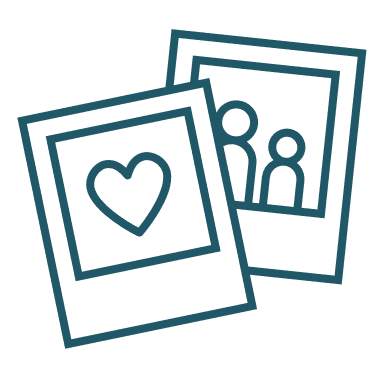 My Ideal Life…  Step 2: Defining Your Life GoalsWhat are the milestones along the way to achieving your Ideal Life?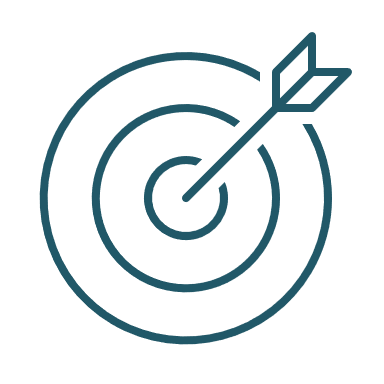 My 3 Month Goals:Professional:Personal:My 1 Year Goals:Professional:Personal:My 3-5 Year Goals:Professional:Personal:My Longer-Term Goals:Professional:Personal: